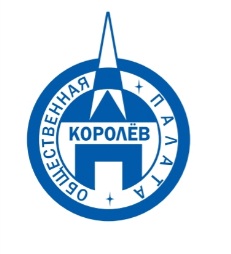 Общественная палата
    г.о. Королёв МО                ул.Калинина, д.12/6Акт
осмотра санитарного содержания контейнерной площадки (КП) 
согласно новому экологическому стандартуМосковская обл. «05» января 2021 г.г.о.Королев, пр. Космонавтов, д.40 (адрес КП)Комиссия в составе:  Кошкиной Любови Владимировны -  председателя комиссии,                      Сильянова Тамара Александровна – член комиссии,По КП г.о. Королев,  пр. Космонавтов, д.40.Результаты осмотра состояния КП комиссиейПрочее /примечания:Общественная палата г.о. Королев продолжает контролировать санитарное содержание контейнерных площадок (КП). Сегодня, 06 января, контрольная группа проверила санитарное содержание КП на соответствие новому экологическому стандарту, расположенной по адресу пр. Космонавтов, д.40.Проверка показала: КП оборудована в соответствии с действующим законодательством. График вывоза мусора не нарушен. Содержится в удовлетворительном состоянии. Имеется замечание: после выгрузки мусора, часть контейнеров остаются вне зоны площадки и не ставятся на место под водонепроницаемую крышу. По данным проверки составлен АКТ, который будет направлен в адрес Сергиево-Посадского рег.оператора и в Управляющую компанию АО «Жилкомплекс» для устранения замечанияПодписи: 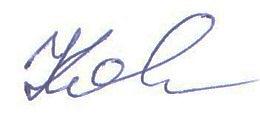 Кошкина Л.В. 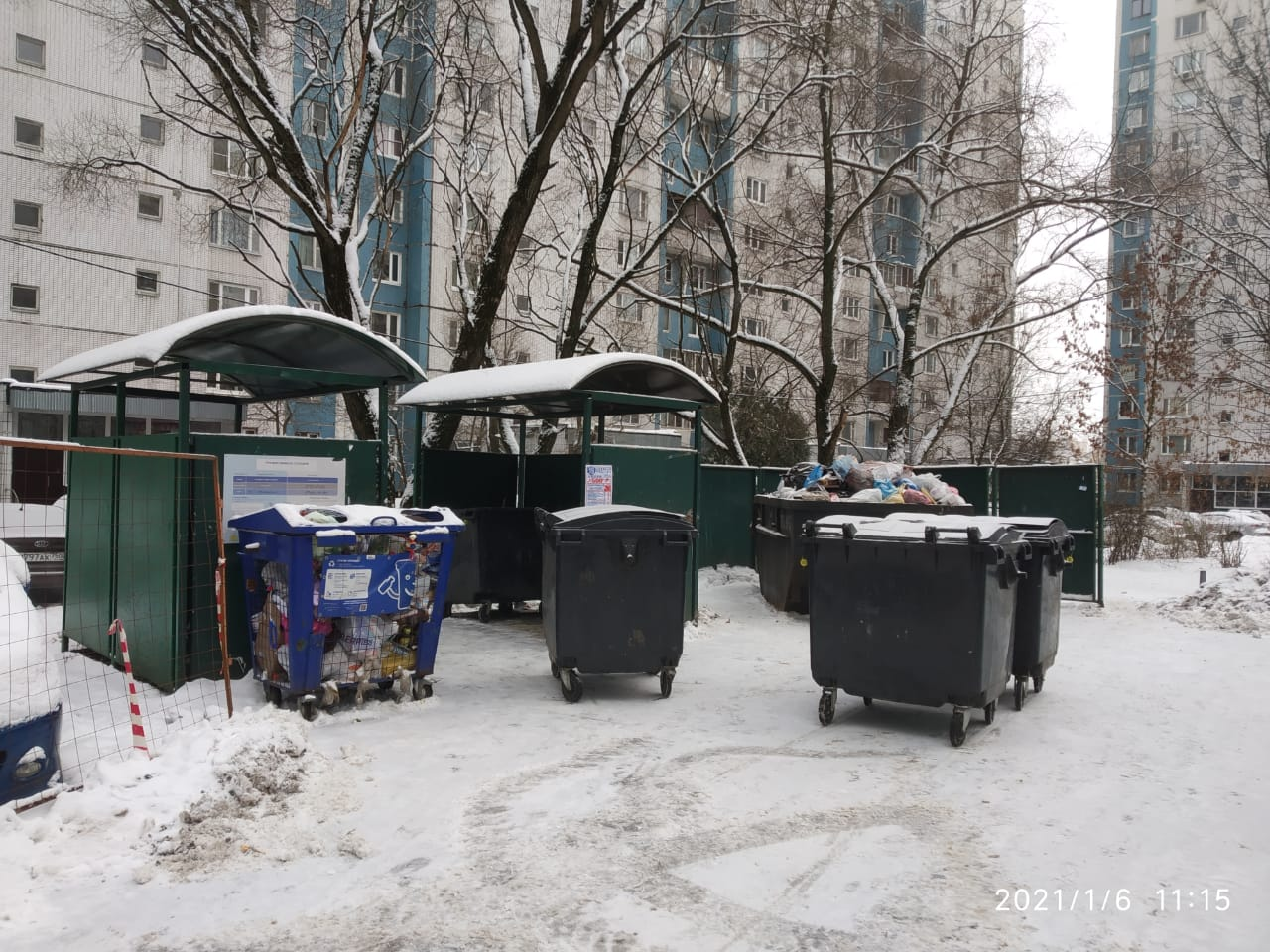 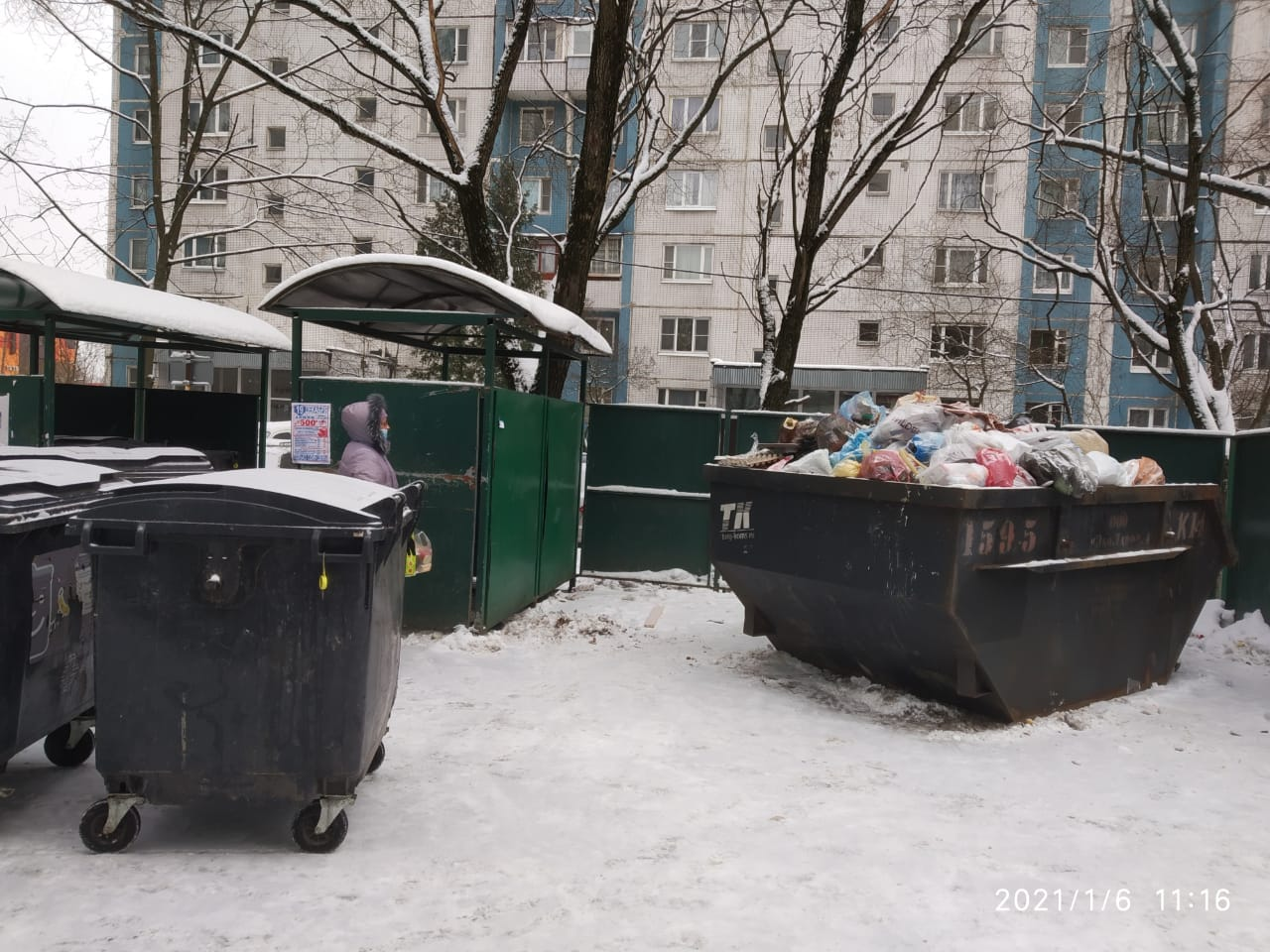 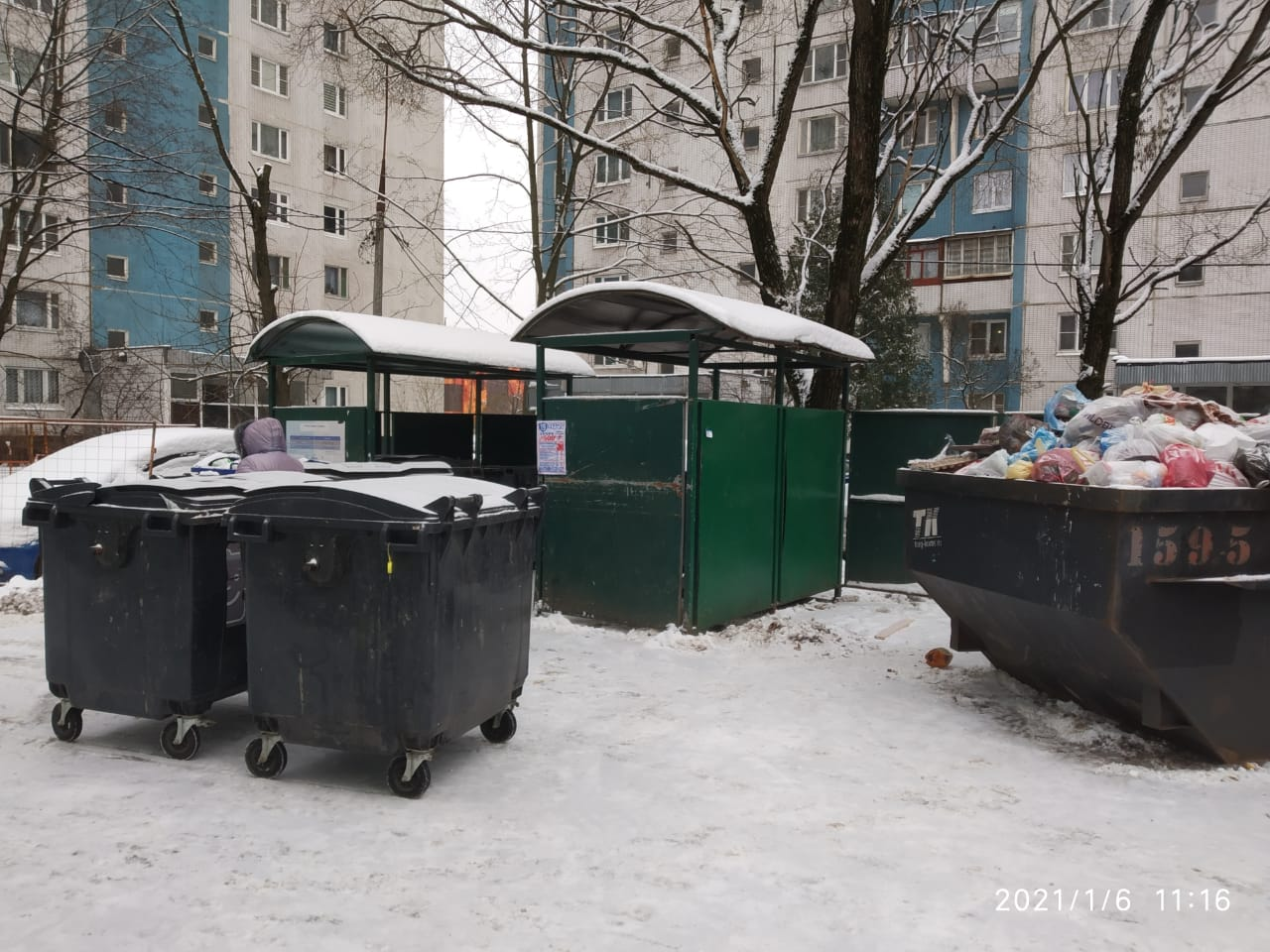 №Критерии оценки контейнерной площадкиБез нарушенийНарушения1Наполнение баков+2Санитарное состояние+3Ограждение с крышей (серые баки под крышей) +4Твёрдое покрытие площадки+5Наличие серых/синих контейнеров (количество)4/16Наличие контейнера под РСО (синяя сетка)17График вывоза и контактный телефон+8Информирование (наклейки на баках как сортировать)+9Наличие крупногабаритного мусора+